3. Када кликнемо на поље "мени" отвориће се?А.Нови прозорБ.Слика4. Када нам се отворио нови прозор потребно је да кликнемо на коју команду да би сачували слику?А.Сачувај каоБ.Назад5. Када смо кликнули на сачувај отвориће се нови прозор где ћемо бирати дугме?А.СликаБ.Отвори6. Када смо притиснули на дугме ,,слика" морамо?А.Да изаберемо где ћемо сачувати сликуна нашем уређајуБ.Избрисати слику7. Слике морамо ставити у: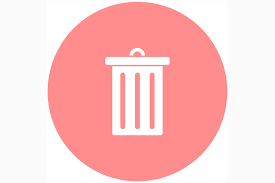 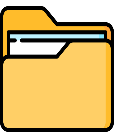  А.Корпи  Б.Фасцикли8. Да ли је потребно именовати фасциклу?А.ТачноБ.Нетачно9. Уколико желимо да слику сачувамо треба кликнути на:А.СачувајБ.Откажи10. Да ли нам олакшава цртање то што имамо бојанку 3Д?А.ДаБ.Не11. Којим бројевима је означена дигитална слика?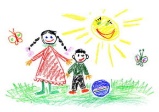 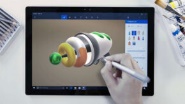          1                      212. Којим бројевима су означене дигиталне бојице?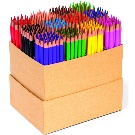 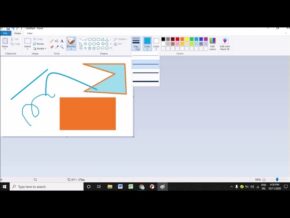 213. На слици је приказана слика нацртана: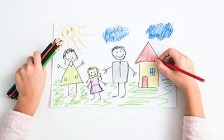 А.У бојанки 3ДБ.На папиру14. Да ли свако има дар за цртање?А.ДаБ.Не15. Како се зове предмет у школи где цртамо?А.МатематикаБ.Ликовно